JELOVNIK ZA LISTOPAD 2021ZAJUTRAK: od 6.30-7.30 čaj, keksi,  hrskave žitarice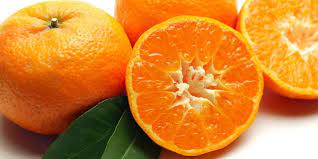 PONEDJELJAKDORUČAK: kakao, kukuruzni kruh, masloRUČAK: juha s noklicama od griza, juneći rižoto, cikla, kruhUŽINA: jogurt, kruhUTORAKDORUČAK: čaj, kruh, kajganaRUČAK: varivo od ječma i puretine, kruh, mandarinaUŽINA: pita od jabukaSRIJEDA:DORUČAK:  mlijeko, kruh, šunka 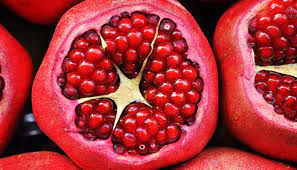 RUČAK: pileći ragu,  okruglice od sira, kruhUŽINA: integralna bublica sa maslom ČETVRTAK:DORUČAK: čaj, raženi kruh, namaz od slanutkaRUČAK: juha s prosom, teleći šniceli u toću, pura, kupus salataUŽINA: keks s maslom, cijeđeni sok od svježeg voćaPETAK:DORUČAK: mlijeko, kukuruzne pahuljiceRUČAK: oslić na bakalar, zelena salata, kruh UŽINA: banana 